Безбедност деце у саобраћајуАкција „За безбедност деце у саобраћају, сви заједно“, одржано 17.11.2015. у Банатском Карловцу. Организатори овог догађаја су директор школе Душан Богдановић и председник општине Алибунар, Предраг Белић. У акцији су учествовали ученици школе и саобраћајна полиција. Цео догађај је испратила и телевизијска екипа која је разговарала са ученицима о познавању правила у саобраћају.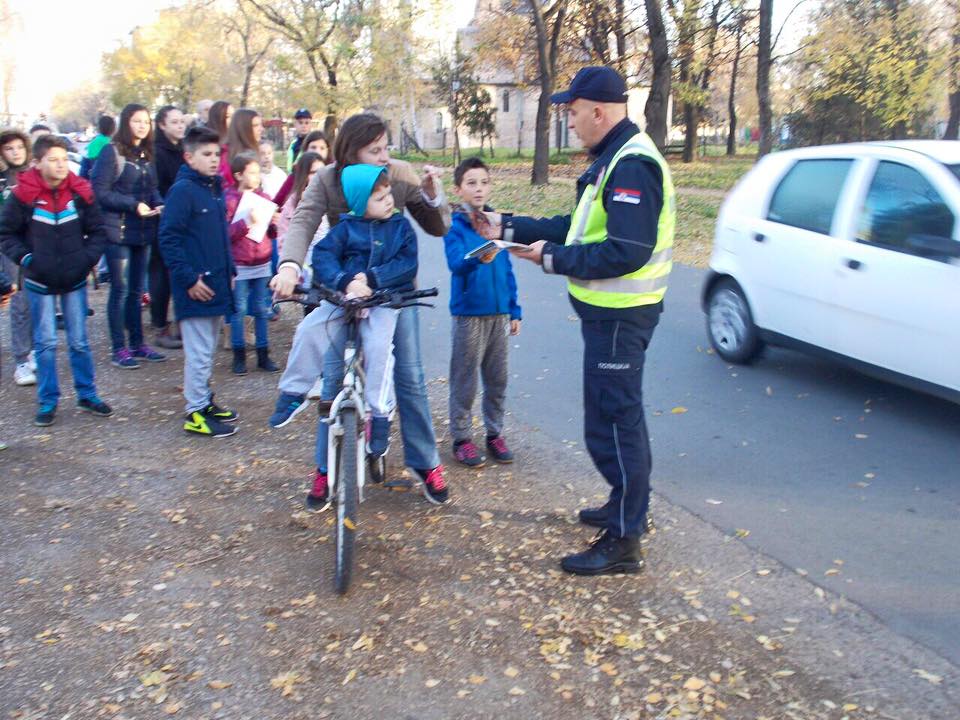 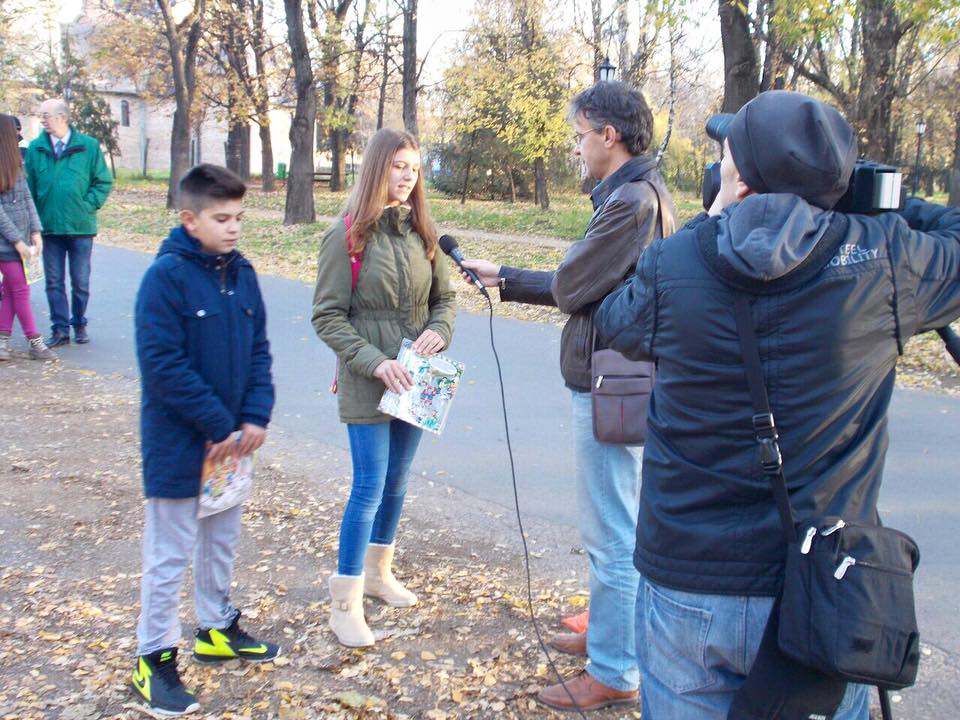 